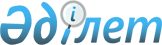 Тоңазытқыш жабдығына арналған компрессорлардың жекелеген түрлеріне қатысты Еуразиялық экономикалық одақтың Бірыңғай кедендік тарифі кедендік әкелу бажының ставкасын белгілеу туралыЕуразиялық экономикалық комиссия Алқасының 2018 жылғы 31 қаңтардағы № 17 шешімі
      2014 жылғы 29 мамырдағы Еуразиялық экономикалық одақ туралы шарттың 42 және 45-баптарына сәйкес Еуразиялық экономикалық комиссия Алқасы шешті:
      1. ЕАЭО СЭҚ ТН 8414 30 200 9 кодымен сыныпталатын тоңазытқыш жабдығына арналған компрессорлардың жекелеген түрлеріне қатысты Еуразиялық экономикалық одақтың Бірыңғай кедендік тарифінің (Еуразиялық экономикалық комиссия Кеңесінің 2012 жылғы 16 шілдедегі № 54 шешіміне қосымша) кедендік әкелу бажының ставкасы осы Шешім күшіне енген күннен бастап қоса алғанда 2019 жылғы 31 желтоқсанға дейін кедендік құннан 0 % көлемінде белгіленсін.
      2. Еуразиялық экономикалық одақтың Бірыңғай кедендік тарифіне (Еуразиялық экономикалық комиссия Кеңесінің 2012 жылғы 16 шілдедегі № 54 шешіміне қосымша) мынадай өзгерістер енгізілсін:
      а) ЕАЭО СЭҚ ТН 8414 30 200 9 коды бар позиция төртінші графада ескертуге "58С)" сілтемесімен толықтырылсын;
      б) Еуразиялық экономикалық одақтың Бірыңғай кедендік тарифіне ескертулер мынадай мазмұндағы 58С ескертуімен толықтырылсын:
      "58С) Кедендік әкелу бажының ставкасы кедендік құннан 0 (нөл) % көлемінде Еуразиялық экономикалық комиссия Кеңесінің 2018 жылғы 31 желтоқсандағы № 17 шешімі күшіне енген күннен бастап қоса алғанда 31.12.2019 жылға дейін қолданылады.".
      3. Осы Шешім ресми жарияланған күнінен бастап күнтізбелік 30 күн өткен соң күшіне енеді.
					© 2012. Қазақстан Республикасы Әділет министрлігінің «Қазақстан Республикасының Заңнама және құқықтық ақпарат институты» ШЖҚ РМК
				
      Еуразиялық экономикалық комиссияАлқасының Төрағасы

Т. Саркисян 
